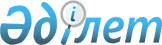 2009 жылға арналған облыстық бюджет
					
			Күшін жойған
			
			
		
					Павлодар облыстық мәслихатының 2008 жылғы 18 желтоқсандағы N 146/11 шешімі. Павлодар облысының Әділет департаментінде 2008 жылғы 24 желтоқсанда N 3128 тіркелді. Күші жойылды - Павлодар облыстық мәслихатының 2011 жылғы 16 ақпандағы N 352/32 шешімімен      Ескерту. Күші жойылды - Павлодар облыстық мәслихатының 2011.02.16 N 352/32 шешімімен.

      Қазақстан Республикасының "Қазақстан Республикасындағы жергілікті басқару туралы" Заңының 6- бабы 1- тармағының 1)- тармақшасына, Қазақстан Республикасының 2008 жылғы 4 желтоқсандағы Бюджет кодексінің 75- бабының 2- тармағына сәйкес облыстық мәслихат ШЕШІМ ЕТЕДІ:



      1. 2009 жылға арналған облыстық бюджет 1- қосымшаға сәйкес мына көлемдерде бекітілсін:

      1) кірістер –68232217 мың теңге, соның ішінде:

      салықтық түсімдер бойынша – 15045726 мың теңге;

      салықтық емес түсімдер бойынша – 341636 мың теңге;

      негізгі капиталды сатудан түскен түсімдер бойынша – 808 мың теңге;

      трансферттердің түсімдері бойынша – 52844047 мың теңге;

      2) шығындар – 67805484 мың теңге;

      3) таза бюджеттік кредит беру – -426164 мың теңге, соның ішінде:

      бюджеттік кредиттер – 426000 мың теңге;

      бюджеттік кредиттерді өтеу – 852164 мың теңге;

      4) қаржы активтерімен жасалатын операциялар бойынша сальдо – 304326 мың теңге, соның ішінде:

      қаржы активтерін сатып алу – 304326 мың теңге;

      5) бюджет профициті – 548571 мың теңге;

      6) бюджет профицитін пайдалану – -548571 мың теңге.

      Ескерту. 1-тармақ жаңа редакцияда - Павлодар облыстық мәслихатының 2009.04.22 N 191/15; 2009.07.24 N 214/16; 2009.08.29 N  226/17 шешімдерімен.



      2. Облыстық маңызы бар қалалар мен аудандар бюджеттеріне салықтан түскен түсімдердің жалпы сомасын 2009 жылға мына көлемдерде үлестіру бекітілсін:

      жеке табыс салығы бойынша:

      Ақтоғай, Баянауыл, Железин, Ертіс, Качиры, Лебяжі, Май, Павлодар, Успен, Шарбақты аудандарына, Ақсу және Павлодар қалаларына – 100 пайыз, Екібастұз қаласына – 63,6 пайыз;

      Ескерту. 2-тармаққа өзгерту енгізілді - Павлодар облыстық мәслихатының 2009.07.24 N 214/16 шешімімен.



      3. Ақсу, Павлодар, Екібастұз, қалалары бюджеттерінен облыстық бюджетке әлеуметтік салықтан түскен түсімдердің жалпы сомасын 2009 жылға үлестіру 100 пайыз болып белгіленсін.



      4. 2009 жылға арналған облыстық бюджетте облыстық маңызы бар қалалар бюджеттерінен облыстық бюджетке жалпы сомасы 11726752 мың теңге бюджеттік алым көлемі ескерілсін, соның ішінде:

      5. Облыстық бюджеттен аудандар бюджеттеріне берілетін бюджеттік субвенциялар көлемі 2009 жылға арналған облыстық бюджетте жалпы сомасы 9784119 мың теңге болып ескерілсін, соның ішінде:

      6. Бюджеттік инвестициялық жобалардың іске асырылуына және заңды тұлғалардың жарғылық капиталын қалыптастыруға немесе ұлғайтуға бағытталған 2009 жылға арналған облыстық бюджетті бюджеттік бағдарламаларға бөлу арқылы дамытудың бюджеттік бағдарламалар тізбесі 2- қосымшаға сәйкес бекітілсін.



      7. 2009 жылға арналған жергілікті бюджеттердің атқарылу үрдісінде секвестрге жатпайтын жергілікті бюджеттік бағдарламалар тізбесі 3 – қосымшаға сәйкес бекітілсін.



      8. Облыстық маңызы бар қалалар мен аудандар бюджеттеріне 2007-2009 жылдарға арналған "Бұлақ" облыстық бағдарламасын іске асыру үшін 2009 жылға арналған облыстық бюджетте 66800 мың теңге сомасында нысаналы ағымдағы трансферттер ескерілсін.

      Ескерту. 8-тармаққа өзгерту енгізілді - Павлодар облыстық мәслихатының 2009.04.22 N 191/15; 2009.07.24 N 214/16 шешімдерімен.



      9. 2009 жылға арналған облыстық бюджетте облыстық маңызы бар қалалар мен аудандар бюджеттеріне мына көлемдерде нысаналы ағымдағы трансферттер қарастырылғаны ескерілсін:

      177639 мың теңге –2008-2009 жылдары пайдалануға енгізілетін жалпы білім беретін мектептердің жанындағы мектепке дейінгі шағын орталықтарды ұстауға;

      50800 мың теңге – тұрғын үй көмегін төлеуге;

      66922 мың теңге – табысы аз отбасыларындағы студенттерді жоғары оқу орындарында оқытуға;

      14178 мың теңге – жоғары оқу орындарында оқитын табысы аз отбасыларындағы студенттерге ай сайынғы көмек төлеуге;

      115000 мың теңге – тұрғындарды жұмыспен қамту саласындағы қоғамдық жұмыстарды атқаруға;

      150000 мың теңге – Павлодар қаласының мектепке дейінгі ұйымдарының желілерін кеңейтуге;

      290000 мың теңге - Павлодар қаласының автомобиль жолдарын пайдалануды қамтамасыз етуге;

      40000 мың теңге - Павлодар қаласының көшелерін жарықтандыруға;

      Павлодар қаласын көркейту және жол жүрісі қауiпсiздiгін қамтамасыз ету жөніндегі іс-шараларды өткізуге – 54600 мың теңге;

      Ақсу қаласындағы балабақшаны күрделі жөндеуге – 30000 мың теңге;

      Заңнаманың өзгеруіне байланысты қалалар бюджеттеріне ысырапты өтеуге – 1120000 мың тенге, соның ішінде:

      Павлодар қаласы – 1000000 мың теңге;

      Ақсу қаласы – 120000 мың теңге;

      Качиры ауданың елді мекендердін көркейту және санитариясын қамтамасыз ету жөніндегі іс-шараларды өткізуге – 19000 мың тенге.

      9-1. 2009 жылға арналған облыстық бюджетте өңірлік жұмыспен қамту және кадрларды қайта даярлау стратегиясын іске асыруға аудандар мен қалалардың бюджеттеріне 781938 мың теңге сомасында нысаналы трансферттер қарастырылғаны ескерілсін.

      Ескерту. 9-тармаққа өзгерту мен толықтыру енгізілді - Павлодар облыстық мәслихатының 2009.04.22 N 191/15; 2009.07.24 N 214/16; 2009.08.29 N 226/17 шешімдерімен.



      10. Облыстық маңызы бар қалалар мен аудандар бюджеттеріне 2009 жылға нысаналы даму трансферттерінің көлемі:

      білім беру объектілерін салуға 644560 мың теңге сомасында;

      сумен жабдықтау жүйесін дамытуға 261713 мың теңге сомасында;

      Железин ауданының бюджетіне:

      - жылу энергетика жүйесін дамытуға 50000 мың теңге сомасында;

      - 15000 мың теңге сомасында спорт объектісінің құрылысын аяқтауға;

      Павлодар қаласының бюджетіне:

      - мал қорымын салуға 20000 мың теңге сомасында белгіленсін.

      Ескерту. 10-тармаққа өзгерту енгізілді - Павлодар облыстық мәслихатының 2009.04.22 N 191/15; 2009.07.24 N 214/16 шешімдерімен.



      11. 2009 жылға республикалық бюджеттен облыстық маңызы бар қалалар мен аудандар бюджеттерiне транзиттiк облыстық бағдарламалар бойынша берiлетiн нысаналы ағымдағы трансферттердiң көлемдерi мына мөлшерде белгiленсiн:

      бiлiм берудiң жаңадан iске қосылатын объектiлерiн ұстауға -  301551 мың теңге;

      бiлiм берудiң мемлекеттiк жүйесiне оқытудың жаңа технологияларын енгізуге – 239056 мың теңге;

      бастауыш, негiзгi орта жіне жалпы орта бiлiм берудiң мемлекеттiк мекемелерiнде лингафонды және мультимедиялық кабинеттер құруға – 144066 мың теңге;

      бастауыш, негiзгi орта және жалпы орта бiлiм берудiң мемлекеттiк мекемелерiндегi физика, химия, биология кабинеттерiн оқу құрал-жабдықтарымен жарақтауға- 106518 мың теңге;

      ең төменгi күнкөрiс деңгейi мөлшерiнiң өсуiне байланысты 18 жасқа дейiнгi балаларға мемлекеттiк атаулы әлеуметтiк көмек және ай сайынғы мемлекеттiк жәрдемақы төлеуге –145167 мың теңге;

      медициналық - әлеуметтік мекемелердегі тамақтану нормасын ұлғайтуға – 21785 мың теңге;

      ауылдық елді мекендердегі әлеуметтік саланың мамандарын әлеуметтік қолдау шараларын іске асыру үшін – 55159 мың теңге.

      11-1. 2009 жылға республикалық бюджеттен транзиттiк облыстық бағдарламалар бойынша облыстық маңызы бар қалалар мен аудандар бюджеттерiне өңірлік жұмыспен қамту және кадрларды қайта даярлау стратегиясын іске асыруға берiлетiн нысаналы трансферттердiң көлемдерi мына мөлшерде белгiленсiн, соның ішінде:

      халықты жұмыспен қамтуды қамтамасыз етуге — 4339007 мың теңге;

      әлеуметтік жұмыс орындарын құру бағдарламасын және жастар тәжірибесін кеңейтуге — 362763 мың теңге.

      Ескерту. 11-тармаққа өзгерту мен толықтыру енгізілді - Павлодар облыстық мәслихатының 2009.04.22 N 191/15 шешімімен.



      12. 2009 жылға республикалық бюджеттен облыстық маңызы бар қалалар мен аудандар бюджеттерiне транзиттiк облыстық бағдарламалар бойынша берiлетiн нысаналы ағымдағы трансферттердiң көлемдерi мына мөлшерде белгiленсiн:

      білім беру объектілерінің құрылысына - 1287012 мың теңге;

      мемлекеттiк коммуналдық тұрғын үй қорының тұрғын үй құрылысына  және (немесе) сатып алуға - 594000 мың теңге;

      инженерлiк-коммуникациялық инфрақұрылымды дамыту, көркейту және (немесе) сатып алу - 1205000 мың теңге;

      сумен жабдықтау жүйесiн дамытуға – 1671730 мың теңге;

      Шарбақты ауданының көлiктiк инфрақұрылымын дамытуға- 466000 мың теңге.

      Ескерту. 12-тармаққа өзгерту енгізілді - Павлодар облыстық мәслихатының 2009.04.22 N 191/15 шешімімен.



      13. Қазақстан Республикасындағы Тұрғын үй құрылысының  2008-2010 жылдарға арналған мемлекеттiк бағдарламасын iске асыру шеңберiнде сыйақының (мүдденiң) нөлдiк мөлшерлемесi бойынша тұрғын үй құрылысына және (немесе) сатып алуға 2009 жылға арналған облыстық бюджетте Павлодар қаласының бюджетін кредиттеуге 326000 мың теңге ескерiлсiн.

      Ескерту. 13-тармаққа өзгерту енгізілді - Павлодар облыстық мәслихатының 2009.04.22 N 191/15 шешімімен.



      14. Облыстық маңызы бар қалалар мен аудандар бюджеттеріне нысаналы ағымдағы трансферттердің және нысаналы даму трансферттерінің көрсетілген сомасын үлестіру облыс әкімдігінің қаулысы негізінде анықталады.



      15. 2009 жылға арналған облыстық бюджетте жергілікті атқарушы органдардың өкілеттілігінің тапсырылуына байланысты республикалық бюджетке ағымдағы нысаналы трансферттер қарастырылғаны ескерілсін:

      төтенше жағдайлар саласында – 51778 мың теңге;

      санитарлық-эпидемиологиялық қадағалау саласында – 832843 мың теңге.



      16. 2009 жылға облыс жергілікті атқарушы органының сақтық қоры 305000 мың теңге сомасында бекітілсін.



      17. Ауылдық жерлерде жұмыс істейтін және мемлекеттік қызметшілерге жатпайтын денсаулық сақтау, әлеуметтік қамтамасыз ету, білім беру, мәдениет және спорт салаларындағы мамандарға қызметтің осы түрімен қалалық жағдайда айналысатын мамандардың ставкаларын салыстырғанда айлықақы мен тарифтік ставкаларды 25 пайызға көтеру сақталсын.



      18. Осы шешім 2009 жылғы 1 қаңтардан бастап қолданысқа енеді.



      19. Осы шешiмнiң орындалуын бақылау облыстық мәслихаттың экономика және бюджет жөніндегі тұрақты комиссиясына жүктеледі.      Сессия төрағасы                            Б. Дүйсембаев      Облыстық мәслихат хатшысы                  Р. Гафуров

Павлодар облыстық мәслихатының   

(IV сайланған XI сессиясы) 2008 жылғы

18 желтоқсандағы N 146/11 шешіміне 

1-қосымша            2009 жылға арналған облыстық бюджет

(өзгерiстер мен толықтырулармен)      Ескерту. 1-қосымша жаңа редакцияда - Павлодар облыстық мәслихатының 2009.04.22 N 191/15; 2009.07.24 N 214/16; 2009.08.29 N   226/17 шешімдерімен.

Павлодар облыстық мәслихатының   

(IV сайланған XI сессиясы) 2008 жылғы

18 желтоқсандағы N 146/11 шешіміне 

2-қосымша             Бюджеттік инвестициялық жобаларды іске асыруға және

заңды тұлғалардың жарғылық капиталын қалыптастыруға немесе

ұлғайтуға бағытталған бюджеттік бағдарламаларға бөлінген,

2009 жылға арналған облыстық бюджеттің бюджеттік даму

бағдарламаларының тізбесі

(өзгерiстер мен толықтырулармен)      Ескерту. 2-қосымша жаңа редакцияда - Павлодар облыстық мәслихатының 2009.04.22 N 191/15; 2009.07.24 N 214/16 шешімдерімен.

Павлодар облыстық мәслихатының    

(IV сайланған XI сессиясы) 2008 жылғы

18 желтоқсандағы N 146/11 шешіміне

3-қосымша            2009 жылға арналған жергілікті бюджеттерді атқару

үдерісінде секвестрге жатпайтын жергілікті бюджеттік

бағдарламалардың тізбесі
					© 2012. Қазақстан Республикасы Әділет министрлігінің «Қазақстан Республикасының Заңнама және құқықтық ақпарат институты» ШЖҚ РМК
				Ақсу қаласы -74233 мың теңге;Павлодар қаласы -11535822 мың теңге;Екібастұз қаласы -116697 мың теңге.Ақтоғай -1020678 мың теңге;Баянауыл -1049780 мың теңге;Железин -953867 мың теңге;Ертіс -1124354 мың теңге;Качиры -1102424 мың теңге;Лебяжі -925327 мың теңге;Май -641546 мың теңге;Павлодар -1133054 мың теңге;Успен -837727 мың теңге;Шарбақты -995362 мың теңге.СанатыСанатыСанатыСанатыСома (мың теңге)Сыныбы             АтауыСыныбы             АтауыСыныбы             АтауыСома (мың теңге)Iшкi сыныбыIшкi сыныбыСома (мың теңге)12345I. КІРІСТЕР68 232 2171Салықтық түсiмдер15 045 72601Табыс салығы727 9992Жеке табыс салығы727 99903Әлеуметтік салық9 337 9531Әлеуметтік салық9 337 95305Тауарларға, жұмыстарға және қызметтер көрсетуге салынатын iшкi салықтар4 979 7743Табиғи және басқа да ресурстарды пайдаланғаны үшiн түсетiн түсiмдер4 979 7742Салықтық емес түсiмдер341 63601Мемлекет меншiгiнен түсетiн түсiмдер70 0761Мемлекеттiк кәсiпорындардың таза кiрiсi бөлiгiндегi түсiмдерi4 4904Мемлекеттiк меншiктегi заңды тұлғаларға қатысу үлесiне кiрiстер3755Мемлекет меншiгiндегi мүлiктi жалға беруден түсетiн кiрiстер9 9397Мемлекеттiк бюджеттен берiлген кредиттер бойынша сыйақылар55 27202Мемлекеттік бюджеттен қаржыландырылатын мемлекеттік мекемелердің тауарларды (жұмыстарды, қызметтер көрсетуді) өткізуінен түсетін түсімдер6671Мемлекеттік бюджеттен қаржыландырылатын мемлекеттік мекемелердің тауарларды (жұмыстарды, қызметтер көрсетуді) өткізуінен түсетін түсімдер66703Мемлекеттік бюджеттен қаржыландырылатын мемлекеттік мекемелер ұйымдастыратын мемлекеттік сатып алуды өткізуден түсетін ақша түсімдерi1 4701Мемлекеттік бюджеттен қаржыландырылатын мемлекеттік мекемелер ұйымдастыратын мемлекеттік сатып алуды өткізуден түсетін ақша түсімдерi1 47004Мемлекеттiк бюджеттен қаржыландырылатын, сондай-ақ Қазақстан Республикасы Ұлттық Банкiнiң бюджетiнен (шығыстар сметасынан) ұсталатын және қаржыландырылатын мемлекеттiк мекемелер салатын айыппұлдар, өсiмпұлдар, санкциялар, өндiрiп алулар268 3131Мұнай секторы кәсiпорындарынан түсетiн түсiмдердi қоспағанда, мемлекеттiк бюджеттен қаржыландырылатын, сондай-ақ Қазақстан Республикасы Ұлттық Банкiнiң бюджетiнен (шығыстар сметасынан) ұсталатын және қаржыландырылатын мемлекеттiк мекемелер салатын айыппұлдар, өсiмпұлдар, санкциялар, өндiрiп алулар268 31306Басқа да салықтық емес түсiмдер1 1101Басқа да салықтық емес түсiмдер1 1103Негізгі капиталды сатудан түсетін түсімдер80801Мемлекеттік мекемелерге бекітілген мемлекеттік мүлікті сату8081Мемлекеттік мекемелерге бекітілген мемлекеттік мүлікті сату8084Трансферттердiң түсiмдерi52 844 04701Төмен тұрған мемлекеттiк басқару органдарынан алынатын трансферттер11 775 0782Аудандық (қалалық) бюджеттерден трансферттер11 775 07802Мемлекеттiк басқарудың жоғары тұрған органдарынан түсетiн трансферттер41 068 9691Республикалық бюджеттен түсетiн трансферттер41 068 969Функционалдық топФункционалдық топФункционалдық топФункционалдық топФункционалдық топСомасы (мың теңге)Кiшi функция          АтауыКiшi функция          АтауыКiшi функция          АтауыКiшi функция          АтауыСомасы (мың теңге)Бюджеттiк бағдарламаның әкiмшiсiБюджеттiк бағдарламаның әкiмшiсiБюджеттiк бағдарламаның әкiмшiсiСомасы (мың теңге)БағдарламаБағдарламаСомасы (мың теңге)123456II.  ШЫҒЫНДАР67 805 4841Жалпы сипаттағы мемлекеттiк қызметтер көрсету1 939 39201Мемлекеттiк басқарудың жалпы функцияларын орындайтын өкiлдi, атқарушы және басқа органдар1 760 752110Облыс мәслихатының аппараты34 968001Облыс мәслихатының қызметiн қамтамасыз ету34 968120Облыс әкiмiнiң аппараты1 725 784001Облыс әкiмiнiң қызметiн қамтамасыз ету1 452 478002Ақпараттық жүйелер құру273 30602Қаржылық қызмет81 649257Облыстың қаржы басқармасы81 649001Қаржы басқармасының қызметін қамтамасыз ету75 112009Коммуналдық меншікті жекешелендіруді ұйымдастыру6 53705Жоспарлау және статистикалық қызмет96 991258Облыстың экономика және бюджеттік жоспарлау басқармасы96 991001Экономика және бюджеттік жоспарлау басқармасының қызметін қамтамасыз ету96 9912Қорғаныс59 98301Әскери мұқтаждар13 906250Облыстың жұмылдыру дайындығы, азаматтық қорғаныс, авариялар мен дүлей зілзалалардың алдын алуды және жоюды ұйымдастыру басқармасы13 906003Жалпыға бiрдей әскери мiндеттi атқару шеңберiндегi iс-шаралар13 807007Аумақтық қорғанысты дайындау және облыстық ауқымдағы аумақтық қорғаныс9902Төтенше жағдайлар жөнiндегi жұмыстарды ұйымдастыру46 077250Облыстың жұмылдыру дайындығы, азаматтық қорғаныс, авариялар мен дүлей зілзалалардың алдын алуды және жоюды ұйымдастыру басқармасы46 077001Жұмылдыру дайындығы, азаматтық қорғаныс, авариялар мен дүлей зілзалалардың алдын алуды және жоюды ұйымдастыру басқармасының қызметін қамтамасыз ету30 863005Облыстық ауқымдағы жұмылдыру дайындығы және жұмылдыру6 105006Облыстық ауқымдағы төтенше жағдайлардың алдын алу және оларды жою9 1093Қоғамдық тәртіп, қауіпсіздік, құқық, сот, қылмыстық-атқару қызметі2 548 08401Құқық қорғау қызметі2 548 084252Облыстық бюджеттен қаржыландырылатын атқарушы ішкі істер органы2 548 084001Облыстық бюджеттен қаржыландырылатын атқарушы ішкі істер органының қызметін қамтамасыз ету2 411 700002Облыс аумағында қоғамдық тәртіпті қорғау және қоғамдық қауіпсіздікті қамтамасыз ету134 617003Қоғамдық тәртіпті қорғауға қатысатын азаматтарды көтермелеу1 7674Бiлiм беру12 644 54702Бастауыш, негiзгi орта және жалпы орта бiлiм беру3 491 719260Облыс туризм, дене шынықтыру және спорт басқармасы 972 817006Балаларға қосымша бiлiм беру787 670007Мамандандырылған бiлiм беру ұйымдарында спорттағы дарынды балаларға жалпы бiлiм беру185 147261Облыс бiлiм беру басқармасы2 518 902003Арнайы оқыту бағдарламалары бойынша жалпы бiлiм беру717 963006Мамандандырылған бiлiм беру ұйымдарында дарынды балаларға жалпы бiлiм беру1 009 748018Жаңадан iске қосылатын бiлiм беру объектiлерiн ұстауға аудандар (облыстық маңызы бар қалалар) бюджеттерiне берiлетiн ағымдағы нысаналы трансферттер301 551026Аудандар (облыстық маңызы бар қалалар) бюджеттерiне бiлiм беру саласында мемлекеттiк жүйенiң жаңа технологияларын енгiзуге берiлетiн ағымдағы нысаналы трансферттер239 056048Аудандардың (облыстық маңызы бар қалалардың) бюджеттерiне негiзгi орта және жалпы орта бiлiм беретiн мемлекеттiк мекемелердегi физика, химия, биология кабинеттерiн оқу жабдығымен жарақтандыруға берiлетiн ағымдағы нысаналы трансферттер106 518058Аудандардың (облыстық маңызы бар қалалардың) бюджеттерiне бастауыш, негiзгi орта және жалпы орта бiлiм беретiн мемлекеттiк мекемелерде лингафондық және мультимедиалық кабинеттер құруға берiлетiн ағымдағы нысаналы трансферттер144 06604Техникалық және кәсiптiк, орта бiлiмнен кейiнгi бiлiм беру2 166 301253Облыс денсаулық сақтау басқармасы107 283043Техникалық және кәсіптік, орта білімнен кейінгі білім беру мекемелерінде мамандар даярлау107 283261Облыс бiлiм беру басқармасы2 059 018024Техникалық және кәсiптік бiлiм беру ұйымдарында мамандар даярлау1 993 452025Орта бiлiмнен кейiнгi бiлiм беру ұйымдарында мамандар даярлау65 56605Мамандарды қайта даярлау және бiлiктiлiктерiн арттыру590 980252Облыстық бюджеттен қаржыландырылатын атқарушы iшкi iстер органы26 458007Кадрлардың бiлiктiлiгiн арттыру және оларды қайта даярлау26 458253Облыс денсаулық сақтау басқармасы18 644003Кадрлардың бiлiктiлiгiн арттыру және оларды қайта даярлау13 945060Кадрларды даярлау және қайта даярлау4 699261Облыс бiлiм беру басқармасы545 878010Кадрлардың бiлiктiлiгiн арттыру және оларды қайта даярлау96 659060Кадрларды даярлау және қайта даярлау449 21909Бiлiм беру саласындағы өзге де қызметтер6 395 547261Облыс бiлiм беру басқармасы2 280 813001Бiлiм беру басқармасының қызметiн қамтамасыз ету48 627004Бiлiм берудiң мемлекеттiк облыстық мекемелерiнде бiлiм беру жүйесiн ақпараттандыру24 420005Бiлiм берудiң мемлекеттiк облыстық мекемелер үшiн оқулықтар мен оқу-әдiстемелiк кешендердi сатып алу және жеткiзу37 072007Облыстық ауқымда мектеп олимпиадаларын, мектептен тыс iс-шараларды және конкурстар өткiзу184 003008Өңірлік жұмыспен қамту және қадрларды қайта даярлау стратегиясын іске асыру шеңберінде білім беру объектілерін күрделі, ағымдағы жөндеу274 695009Аудандардың (облыстық маңызы бар қалалардың) бюджеттеріне өңірлік жұмыспен қамту және кадрларды қайта даярлау стратегиясын іске асыру шеңберінде білім беру объектілерін күрделі, ағымды жөндеуге берілетін ағымдағы нысаналы трансферттер1 277 972011Балалар мен жеткiншектердiң психикалық денсаулығын зерттеу және халыққа психологиялық-медициналық-педагогикалық консультациялық көмек көрсету76 385113Жергiлiктi бюджеттерден алынатын трансферттер 357 639271Облыс құрылыс басқармасы4 114 734004Бiлiм беру объектiлерiн салуға және қайта жаңартуға аудандар (облыстық маңызы бар қалалар) бюджеттерiне берiлетiн нысаналы даму трансферттер1 931 572037Бiлiм беру объектiлерiн салу және қайта құру2 183 1625Денсаулық сақтау20 369 23901Кең бейiндi ауруханалар5 626 255253Облыс денсаулық сақтау басқармасы5 626 255004Бастапқы медициналық-санитарлық көмек және денсаулық сақтау ұйымдары мамандарының жолдамасы бойынша стационарлық медициналық көмек көрсету5 626 25502Халықтың денсаулығын қорғау322 156253Облыс денсаулық сақтау басқармасы322 156005Жергiлiктi денсаулық сақтау ұйымдары үшiн қан, оның құрамдас бөлiктерi мен препараттарын өндiру135 413006Ана мен баланы қорғау 105 183007Салауатты өмір салтын насихаттау80 731017Шолғыншы эпидемиологиялық қадағалау жүргiзу үшiн тест-жүйелерiн сатып алу82903Мамандандырылған медициналық көмек4 457 748253Облыс денсаулық сақтау басқармасы4 457 748009Әлеуметтiк-елеулi және айналадағылар үшiн қауiп төндiретiн аурулармен ауыратын адамдарға медициналық көмек көрсету3 603 647019Туберкулез ауруларын туберкулез ауруларына қарсы препараттарымен қамтамасыз ету111 769020Диабет ауруларын диабетке қарсы препараттарымен қамтамасыз ету229 775021Онкологиялық ауруларды химия препараттарымен қамтамасыз ету165 611022Бүйрек жетiмсiз ауруларды дәрi-дәрмек құралдарымен, диализаторлармен, шығыс материалдарымен және бүйрегi алмастырылған ауруларды дәрi-дәрмек құралдарымен қамтамасыз ету41 460026Гемофилиямен ауыратын ересек адамдарды емдеу кезінде қанның ұюы факторларымен қамтамасыз ету149 855027Халыққа иммундық алдын алуды жүргiзу үшiн вакциналарды және басқа иммунды биологиялық препараттарды орталықтандырылған түрде сатып алу155 63104Поликлиникалар3 630 936253Облыс денсаулық сақтау басқармасы3 630 936010Халыққа бастапқы медициналық-санитарлық көмек көрсету3 280 128014Халықтың жекелген санаттарын амбулаториялық деңгейде дәрiлiк заттармен және мамандандырылған балалар және емдiк тамақ өнiмдерiмен қамтамасыз ету350 80805Медициналық көмектің басқа түрлері723 775253Облыс денсаулық сақтау басқармасы723 775011Жедел және шұғыл көмек көрсету және санитарлық авиация668 685012Төтенше жағдайларда халыққа медициналық көмек көрсету55 09009Денсаулық сақтау саласындағы өзге де қызметтер5 608 369253Облыс денсаулық сақтау басқармасы946 446001Денсаулық сақтау басқармасының қызметiн қамтамасыз ету76 462002Өңірлік жұмыспен қамту және қадрларды қайта даярлау стратегиясын іске асыру шеңберінде денсаулық сақтау объектілерін күрделі, ағымдағы жөндеу736 100008Қазақстан Республикасында ЖҚТБ iндетiнiң алдын алу және қарсы күрес жөнiндегi iс-шараларды iске асыру46 133013Патологоанатомиялық ашып көрудi жүргiзу59 450016Азаматтарды елдi мекеннiң шегiнен тыс емделуге тегiн және жеңiлдетiлген жол жүрумен қамтамасыз ету5 264018Ақпараттық талдамалы орталықтардың қызметiн қамтамасыз ету8 744028Жаңадан iске қосылатын денсаулық сақтау объектiлерiн ұстау14 293271Облыс құрылыс басқармасы4 661 923038Денсаулық сақтау объектiлерiн салу және қайта құру4 661 9236Әлеуметтiк көмек және әлеуметтiк қамсыздандыру2 334 18601Әлеуметтiк қамсыздандыру1 310 852256Облыс жұмыспен қамтуды үйлестіру және әлеуметтiк бағдарламалар басқармасы793 648002Жалпы үлгiдегi мүгедектер мен қарттарды әлеуметтiк қамтамасыз ету793 648261Облыс білім беру басқармасы517 204015Жетiм балаларды, ата-анасының қамқорлығынсыз қалған балаларды әлеуметтiк қамсыздандыру517 20402Әлеуметтiк көмек629 494256Облыс жұмыспен қамтуды үйлестіру және әлеуметтiк бағдарламалар басқармасы629 494003Мүгедектерге әлеуметтiк қолдау көрсету121 564020Аудандар (облыстық маңызы бар қалалар) бюджеттерiне ең төменгi күнкөрiс деңгейі мөлшерiнің өсуiне байланысты мемлекеттiк атаулы әлеуметтiк көмек пен 18 жасқа дейiнгi балаларға ай сайынғы мемлекеттiк жәрдемақы төлеуге берiлетiн ағымдағы нысаналы трансферттер145 167027Аудандар (облыстық маңызы бар қалалар) бюджеттеріне әлеуметтік жұмыс орындары және жастар тәжірибесі бағдарламасын кеңейтуге ағымдағы нысаналы трансферттер362 76309Әлеуметтiк көмек және әлеуметтiк қамтамасыз ету салаларындағы өзге де қызметтер393 840256Облыс жұмыспен қамтуды үйлестіру және әлеуметтiк бағдарламалар басқармасы393 840001Жұмыспен қамтуды үйлестiру және әлеуметтiк бағдарламалар басқармасының қызметiн қамтамасыз ету52 813005Өңірлік жұмыспен қамту және қадрларды қайта даярлау стратегиясын іске асыру шеңберінде әлеуметтік қамтамасыз ету объектілерін күрделі, ағымдағы жөндеу47 433006Аудандар (облыстық маңызы бар қалалар) бюджеттеріне өңірлік жұмыспен қамту және кадрларды қайта даярлау стратегиясын іске асыру шеңберінде әлеуметтiк қамсыздандыру объектілерін күрделі, ағымды жөндеуге берілетін ағымдағы нысаналы трансферттер24 823011Жәрдемақыларды және басқа да әлеуметтiк төлемдердi есептеу, төлеу мен жеткiзу бойынша қызметтердi өтеу86022Аудандар (облыстық маңызы бар қалалар) бюджеттеріне медицина- әлеуметтік мекемелелеріндегі тамақтану нормаларын ұлғайтуға нысаналы ағымдағы трансферттер21 785113Жергiлiктi бюджеттерден алынатын трансферттер246 9007Тұрғын үй-коммуналдық шаруашылық4 731 11501Тұрғын үй шаруашылығы1 799 000271Облыс құрылыс басқармасы1 799 000010Аудандардың (облыстық маңызы бар қалалардың) бюджеттеріне мемлекеттік коммуналдық тұрғын үй қорының тұрғын үйін салуға және (немесе) сатып алуға берілетін нысаналы даму трансферттері594 000012Аудандардың (облыстық маңызы бар қалалардың) бюджеттеріне инженерлік-коммуникациялық инфрақұрылымды дамытуға, жайластыруға және (немесе) сатып алуға берілетін нысаналы даму трансферттері1 205 00002Коммуналдық шаруашылық2 932 115279Облыс энергетика және коммуналдық шаруашылық басқармасы2 932 115001Энергетика және коммуналдық шаруашылық басқармасының қызметiн қамтамасыз ету25 850015Аудандардың (облыстық маңызы бар қалалардың) бюджеттеріне өңірлік жұмыспен қамту және кадрларды қайта даярлау стратегиясын іске асыру шеңберінде инженерлік коммуникациялық инфрақұрылымды жөндеуге және елді-мекендерді көркейтуге берілетін ағымдағы нысаналы трансферттер2 271 341016Аудандардың (облыстық маңызы бар қалалардың) бюджеттеріне өңірлік жұмыспен қамту және кадрларды қайта даярлау стратегиясын іске асыру шеңберінде инженерлік коммуникациялық инфрақұрылымды дамытуға берілетін нысаналы даму трансферттер521 324113Жергілікті бюджеттерден алынатын трансфертер113 6008Мәдениет, спорт, туризм және ақпараттық кеңiстiк2 200 02201Мәдениет саласындағы қызмет586 059262Облыс мәдениет басқармасы586 059001Мәдениет басқармасының қызметiн қамтамасыз ету28 393003Мәдени-демалыс жұмысын қолдау226 459005Тарихи-мәдени мұралардың сақталуын және оның қол жетiмдi болуын қамтамасыз ету110 039007Театр және музыка өнерiн қолдау154 368113Жергiлiктi бюджеттерден алынатын трансферттер66 80002Спорт799 551260Облыс туризм, дене шынықтыру және спорт басқармасы784 551001Дене шынықтыру және спорт басқармасының қызметiн қамтамасыз ету29 915003Облыстық деңгейде спорт жарыстарын өткiзу54 143004Әртүрлi спорт түрлерi бойынша облыстық құрама командаларының мүшелерiн дайындау және олардың республикалық және халықаралық спорт жарыстарына қатысуы700 493271Облыс құрылыс басқармасы15 000034Аудандар (облыстық маңызы бар қалалар) бюджеттерiне  спорт объектiлерiн дамытуға бөлiнетiн нысаналы даму трансферттерi15 00003Ақпараттық кеңiстiк340 387259Облыс мұрағаттар және құжаттама басқармасы88 158001Мұрағаттар және құжаттама басқармасының қызметiн қамтамасыз ету15 104002Мұрағат қорының сақталуын қамтамасыз ету73 054262Облыс мәдениет басқармасы64 025008Облыстық кiтапханалардың жұмыс iстеуiн қамтамасыз ету64 025263Облыс iшкi саясат басқармасы155 170002Бұқаралық ақпарат құралдары арқылы мемлекеттiк ақпарат саясатын жүргiзу155 170264Облыс тілдерді дамыту жөніндегі басқармасы33 034001Тiлдердi дамыту жөнiндегi басқарманың қызметiн қамтамасыз ету19 706002Мемлекеттiк тiлдiрін және Қазақстан халықтарының басқа да тiлдi дамыту13 32804Туризм9 742260Облыс туризм, дене шынықтыру және спорт басқармасы 9 742013Туристiк қызметтi реттеу9 74209Мәдениет, спорт, туризм және ақпараттық кеңiстiктi ұйымдастыру жөнiндегi өзге де қызметтер464 283260Облыс туризм, дене шынықтыру және спорт басқармасы 170 936002Өңірлік жұмыспен қамту және кадрларды қайта даярлау стратегиясын іске асыру шеңберінде спорт объектілерін күрделі, ағымды жөндеу51 000009Аудандардың (облыстық маңызы бар қалалардың) бюджеттеріне өңірлік жұмыспен қамту және кадрларды қайта даярлау стратегиясын іске асыру шеңберінде спорт объектілерін күрделі, ағымды жөндеуге берілетін ағымдағы нысаналы трансферттер119 936262Облыс мәдениет басқармасы232 900006Өңірлік жұмыспен қамту және қадрларды қайта даярлау стратегиясын іске асыру шеңберінде мәдениет объектілерін күрделі, ағымдағы жөндеу34 900009Аудандардың (облыстық маңызы бар қалалардың) бюджеттеріне өңірлік жұмыспен қамту және кадрларды қайта даярлау стратегиясын іске асыру шеңберінде мәдениет объектілерін күрделі, ағымды жөндеуге берілетін ағымдағы нысаналы трансферттер198 000263Облыс iшкi саясат басқармасы60 447001Iшкi саясат басқармасының қызметiн қамтамасыз ету36 407003Жастар саясаты саласында өңiрлiк бағдарламаларды iске асыру24 0409Отын-энергетика кешенi және жер қойнауын пайдалану50 00009Отын-энергетика кешенi және жер қойнауын пайдалану саласындағы өзге де қызметтер50 000271Облыс құрылыс басқармасы50 000019Жылу-энергетикалық жүйенi дамытуға аудандар (облыстық маңызы бар қалалар) бюджеттерiне нысаналы даму трансферттерi50 00010Ауыл, су, орман, балық шаруашылығы, ерекше қорғалатын табиғи аумақтар, қоршаған ортаны және жануарлар дүниесiн қорғау, жер қатынастары4 941 68201Ауыл шаруашылығы1 469 257255Облыс ауыл шаруашылығы басқармасы1 414 098001Ауыл шаруашылығы басқармасының қызметiн қамтамасыз ету45 629002Тұқым шаруашылығын қолдау105 470010Асыл тұқымды мал шаруашылығын қолдау109 622011Өндірілетін ауыл шаруашылығы дақылдарының өнімділігі мен сапасын арттыруды қолдау25 747014Ауыл шаруашылығы таурларын өндірушілерге су жеткізу бойынша көрсетілетін қызметтердің құнын субсидиялау16 630020Көктемгі егіс және егін жинау жұмыстарын жүргізу үшін қажетті жанар-жағар май және басқа да тауар-материалдық құндылықтарының құнын арзандату1 091 000113Жергілікті бюджеттерден алынатын трансфертер20 000258Облыстың экономика және бюджеттік жоспарлау басқармасы55 159099Аудандардың (облыстық маңызы бар қалалардың) бюджеттеріне ауылдық елді мекендер саласының мамандарын әлеуметтік қолдау шараларын іске асыру үшін берілетін ағымдағы нысаналы трансферттер55 15902Су шаруашылығы2 021 901255Облыс ауыл шаруашылығы басқармасы88 458009Ауыз сумен жабдықтаудың баламасыз көздерi болып табылатын сумен жабдықтаудың аса маңызды топтық жүйелерiнен ауыз су беру жөнiндегi қызметтердiң құнын субсидиялау88 458271Облыс құрылыс басқармасы1 933 443029Сумен жабдықтау жүйесiн дамытуға аудандар (облыстық маңызы бар қалалар) бюджеттерiне берiлетiн нысаналы даму трансферттер1 933 44303Орман шаруашылығы113 362254Облыс табиғи ресурстар және табиғат пайдалануды реттеу басқармасы113 362005Ормандарды сақтау, қорғау, молайту және орман өсiру113 36205Қоршаған ортаны қорғау262 047254Облыс табиғи ресурстар және табиғат пайдалануды реттеу басқармасы262 047001Табиғи ресурстар және табиғат пайдалануды реттеу басқармасының қызметін қамтамасыз ету49 147008Қоршаған ортаны қорғау жөнiнде iс-шаралар өткiзу212 90006Жер қатынастары24 380251Облыс жер қатынастары басқармасы24 380001Жер қатынастары басқармасының қызметiн қамтамасыз ету24 38009Ауыл, су, орман, балық шаруашылығы және қоршаған ортаны қорғау мен жер қатынастары саласындағы өзге де қызметтер1 050 735255Облыс ауыл шаруашылығы басқармасы865 877013Мал шаруашылығы өнімдерінің өнімділігін және сапасын арттыру865 877258Облыстың экономика және бюджеттік жоспарлау басқармасы184 858004Аудандардың (облыстық маңызы бар қалалардың) бюджеттеріне өңірлік жұмыспен қамту және кадрларды қайта даярлау стратегиясын іске асыру шеңберінде ауылдарда (селоларда), ауылдық (селолық) округтерде әлеуметтік жобаларды қаржыландыруға ағымдағы нысаналы трансферттер184 85811Өнеркәсіп, сәулет, қала құрылысы және құрылыс қызметі80 19102Сәулет, қала құрылысы және құрылыс қызметi80 191267Облыс мемлекеттiк сәулет-құрылыс бақылау басқармасы24 330001Мемлекеттiк сәулет-құрылыс бақылау басқармасының қызметiн қамтамасыз ету24 330271Облыс құрылыс басқармасы27 874001Құрылыс басқармасының қызметiн қамтамасыз ету27 874272Облыс сәулет және қала құрылысы басқармасы27 987001Сәулет және қала құрылысы басқармасының қызметiн қамтамасыз ету27 98712Көлiк және коммуникациялар3 483 47201Автомобиль көлiгi1 678 714268Облыс жолаушылар көлiгi және автомобиль жолдары басқармасы1 678 714003Автомобиль жолдарының жұмыс iстеуiн қамтамасыз ету1 212 714007Көлiк инфрақұрылымын дамытуға аудандар (облыстық маңызы бар қалалар) бюджеттерiне берiлетiн нысаналы даму трансферттерi466 00009Көлiк және коммуникациялар саласындағы өзге де қызметтер1 804 758268Облыс жолаушылар көлiгi және автомобиль жолдары басқармасы1 804 758001Жолаушылар көлiгi және автомобиль жолдары басқармасының қызметiн қамтамасыз ету32 067002Көлiк инфрақұрылымын дамыту415 000005Әлеуметтiк маңызы бар ауданаралық (қалааралық) қатынастар бойынша жолаушылар тасымалын ұйымдастыру65 000009Аудандардың (облыстық маңызы бар қалалардың) бюджеттеріне өңірлік жұмыспен қамту және кадрларды қайта даярлау стратегиясын іске асыру шеңберінде аудандық маңызы бар автомобиль жолдарын, қала және елді-мекендер көшелерін жөндеуге және ұстауға берілетін ағымдағы нысаналы трансферттер403 620010Аудандардың (облыстық маңызы бар қалалардың) бюджеттеріне өңірлік жұмыспен қамту және кадрларды қайта даярлау стратегиясын іске асыру шеңберінде аудандық маңызы бар автомобиль жолдарын қалалардың және елді-мекендердің көшелерін өткізуге салу және құруға, қайта берілетін нысаналы даму трансферттер119 071014Өңірлік жұмыспен қамту және кадрларды қайта даярлау стратегиясын іске асыру шеңберінде облыстық маңызы бар автомобиль жолдарын, қала және елді-мекендердің көшелерін салу және қайта құру480 000113Жергілікті бюджеттерден алынатын трансфертер290 00013Басқалар403 17801Экономикалық қызметтердi реттеу47 672265Облыс кәсiпкерлiк және өнеркәсiп басқармасы47 672001Кәсiпкерлiк және өнеркәсiп басқармасының қызметiн қамтамасыз ету47 67209Басқалар355 506257Облыстың қаржы басқармасы305 000012Облыстық жергілікті атқарушы органының резервi305 000258Облыстың экономика және бюджеттік жоспарлау басқармасы43 800003Жергілікті бюджеттік инвестициялық жобалардың (бағдарламалардың) техникалық-экономикалық негіздемелерін әзірлеу және оған сараптама жүргізу43 800265Облыс кәсiпкерлiк және өнеркәсiп басқармасы6 706007Индустриялық-инновациялық даму стратегиясын iске асыру6 70614Борышқа  қызмет көрсету157 22101Борышқа  қызмет көрсету157 221257Облыстың қаржы басқармасы157 221004Жергiлiктi атқарушы органдардың борышына қызмет көрсету157 22115Трансферттер11 863 17201Трансферттер11 863 172257Облыстың қаржы басқармасы11 863 172007Субвенциялар9 784 119011Нысаналы пайдаланылмаған (толық пайдаланылмаған) трансферттерді қайтару74 432024Мемлекеттік органдардың функцияларын мемлекеттік басқарудың төмен тұрған  деңгейлерінен жоғарғы деңгейлерге беруге байланысты жоғары тұрған бюджеттерге берілетін ағымдағы нысаналы трансферттер884 621026Заңнаманың өзгеруіне байланысты жоғары тұрған бюджеттен төмен тұрған бюджеттерге өтемақыға берілетін ағымдағы нысаналы трансферттер1 120 000III. ТАЗА БЮДЖЕТТIК КРЕДИТТЕУ-426 164Бюджеттiк кредиттер426 00007Тұрғын үй-коммуналдық шаруашылық326 00001Тұрғын үй шаруашылығы326 000271Облыс құрылыс басқармасы326 000009Аудандардың (облыстық маңызы бар қалалардың) бюджеттеріне тұрғын үй салуға және (немесе) сатып алуға кредит беру326 00013Басқалар100 00003Кәсіпкерлік қызметті қолдау және бәсекелестікті қорғау100 000265Облыс кәсiпкерлiк және өнеркәсiп басқармасы100 000013Шағын және орта бизнесті қаржыландыру және ауыл халқына шағын кредит беру үшін "ҚазАгро" ҰБХ" АҚ-ның еншілес ұйымдарына кредит беру100 0005Бюджеттiк кредиттердi өтеу852 16401Бюджеттiк кредиттердi өтеу852 1641Мемлекеттiк бюджеттен берiлген бюджеттiк кредиттердi өтеу852 164IV. ҚАРЖЫ АКТИВТЕРIМЕН ЖАСАЛАТЫН ОПЕРАЦИЯЛАР БОЙЫНША САЛЬДО304 326Қаржы активтерін сатып алу304 32613Басқалар304 32609Басқалар304 326257Облыстың қаржы басқармасы304 326005Заңды тұлғалардың жарғылық капиталын қалыптастыру немесе ұлғайту304 326V. БЮДЖЕТ ТАПШЫЛЫҒЫ ( ПРОФИЦИТI)548 571VI. БЮДЖЕТ ТАПШЫЛЫҒЫН ҚАРЖЫЛАНДЫРУ (ПРОФИЦИТIН ПАЙДАЛАНУ)-548 571Функционалдық топФункционалдық топФункционалдық топФункционалдық топФункционалдық топКiшi функция              АтауыКiшi функция              АтауыКiшi функция              АтауыКiшi функция              АтауыБюджеттiк бағдарламаның әкiмшiсiБюджеттiк бағдарламаның әкiмшiсiБюджеттiк бағдарламаның әкiмшiсiБағдарламаБағдарлама12345Инвестициялық жобалар1Жалпы сипаттағы мемлекеттiк қызметтер көрсету01Мемлекеттiк басқарудың жалпы функцияларын орындайтын өкiлдi, атқарушы және басқа органдар120Облыс әкiмiнiң аппараты002Ақпараттық жүйелер құру4Бiлiм беру09Бiлiм беру саласындағы өзге де қызметтер271Облыс құрылыс басқармасы004Бiлiм беру объектiлерiн салуға және қайта жаңартуға аудандар (облыстық маңызы бар қалалар) бюджеттерiне берiлетiн нысаналы даму трансферттер037Бiлiм беру объектiлерiн салуға және қайта құру5Денсаулық сақтау09Денсаулық сақтау саласындағы өзге де қызметтер271Облыс құрылыс басқармасы038Денсаулық сақтау объектiлерiн салу және қайта құру07Тұрғын үй-коммуналдық шаруашылық01Тұрғын үй шаруашылығы271Облыс құрылыс басқармасы009Аудандардың (облыстық маңызы бар қалалардың) бюджеттеріне тұрғын үй салуға және (немесе) сатып алуға кредит беру010Аудандардың (облыстық маңызы бар қалалардың) бюджеттеріне мемлекеттік коммуналдық тұрғын үй қорының тұрғын үйін салуға және (немесе) сатып алуға берілетін нысаналы даму трансферттері012Аудандардың (облыстық маңызы бар қалалардың) бюджеттеріне инженерлік-коммуникациялық инфрақұрылымды дамытуға, жайластыруға және (немесе) сатып алуға берілетін нысаналы даму трансферттері02Коммуналдық шаруашылық279Облыс энергетика және коммуналдық шаруашылық басқармасы016Аудандардың (облыстық маңызы бар қалалардың) бюджеттеріне өңірлік жұмыспен қамту және кадрларды қайта даярлау стратегиясын іске асыру шеңберінде инженерлік коммуникациялық инфрақұрылымды дамытуға берілетін нысаналы даму трансферттер8Мәдениет, спорт, туризм және ақпараттық кеңiстiк02Спорт271Облыс құрылыс басқармасы034Аудандар (облыстық маңызы бар қалалар) бюджеттерiне  спорт объектiлерiн дамытуға бөлiнетiн нысаналы даму трансферттерi9Отын-энергетика кешенi және жер қойнауын пайдалану09Отын-энергетика кешенi және жер қойнауын пайдалану саласындағы өзге де қызметтер271Облыстың құрылыс басқармасы019Жылу-энергетикалық жүйенi дамытуға аудандар (облыстық маңызы бар қалалар) бюджеттерiне нысаналы даму трансферттерi10Ауыл, су, орман, балық шаруашылығы, ерекше қорғалатын табиғи аумақтар, қоршаған ортаны және жануарлар дүниесiн қорғау, жер қатынастары02Су шаруашылығы271Облыс құрылыс басқармасы029Сумен жабдықтау жүйесiн дамытуға аудандар (облыстық маңызы бар қалалар) бюджеттерiне берiлетiн нысаналы даму трансферттер12Көлiк және коммуникациялар01Автомобиль көлiгi268Облыс жолаушылар көлiгi және автомобиль жолдары басқармасы007Көлiк инфрақұрылымын дамытуға аудандар (облыстық маңызы бар қалалар) бюджеттерiне берiлетiн нысаналы даму трансферттерi09Көлiк және коммуникациялар саласындағы өзге де қызметтер268Облыс жолаушылар көлiгi және автомобиль жолдары басқармасы002Көлiк инфрақұрылымын дамыту010Аудандардың (облыстық маңызы бар қалалардың) бюджеттеріне өңірлік жұмыспен қамту және кадрларды қайта даярлау стратегиясын іске асыру шеңберінде аудандық маңызы бар автомобиль жолдарын қалалардың және елді-мекендердің көшелерін өткізуге салу және құруға, қайта берілетін нысаналы даму трансферттер014Өңірлік жұмыспен қамту және кадрларды қайта даярлау стратегиясын іске асыру шеңберінде облыстық маңызы бар автомобиль жолдарын, қала және елді-мекендердің көшелерін салу және қайта құру13Басқалар03Кәсіпкерлік қызметті қолдау және бәсекелестікті қорғау265Облыс кәсiпкерлiк және өнеркәсiп басқармасы013Шағын және орта бизнесті қаржыландыру және ауыл халқына шағын кредит беру үшін "ҚазАгро" ҰБХ" АҚ-ның еншілес ұйымдарына кредит беруЗаңды тұлғалардың жарғылық капиталын қалыптастыруға және ұлғайтуға арналған инвестициялар13Басқалар09Басқалар257Облыстың қаржы басқармасы005Заңды тұлғалардың жарғылық капиталын қалыптастыру немесе ұлғайтуФункционалдық топФункционалдық топФункционалдық топФункционалдық топФункционалдық топКiшi функция             АтауыКiшi функция             АтауыКiшi функция             АтауыКiшi функция             АтауыБюджеттiк бағдарламаның әкiмшiсiБюджеттiк бағдарламаның әкiмшiсiБюджеттiк бағдарламаның әкiмшiсiБағдарламаБағдарлама12345Облыстық бюджеттің бағдарламалары04Бiлiм беру02Бастауыш, негізгі орта және жалпы орта білім беру261Облыс бiлiм беру басқармасы003Арнайы оқыту бағдарламалары бойынша жалпы бiлiм беру006Мамандандырылған бiлiм беру ұйымдарында дарынды балаларға жалпы бiлiм беру05Денсаулық сақтау02Халықтың денсаулығын қорғау253Облыс денсаулық сақтау басқармасы005Жергiлiктi денсаулық сақтау ұйымдары үшiн қан, оның құрамдас бөлiктерi мен препараттарын өндiру007Салауатты өмір салтын насихаттау03Мамандандырылған медициналық көмек253Облыс денсаулық сақтау басқармасы009Әлеуметтiк-елеулi және айналадағылар үшiн қауiп төндiретiн аурулармен ауыратын адамдарға медициналық көмек көрсету019Туберкулез ауруларын туберкулез ауруларына қарсы препараттарымен қамтамасыз ету020Диабет ауруларын диабетке қарсы препараттарымен қамтамасыз ету021Онкологиялық ауруларды химия препараттарымен қамтамасыз ету022Бүйрек жетiмсiз ауруларды дәрi-дәрмек құралдарымен, диализаторлармен, шығыс материалдарымен және бүйрегi алмастырылған ауруларды дәрi-дәрмек құралдарымен қамтамасыз ету04Поликлиникалар253Облыс денсаулық сақтау басқармасы010Халыққа бастапқы медициналық-санитарлық көмек көрсету014Халықтың жекелеген санаттарын амбулаториялық деңгейде дәрiлiк заттармен және мамандандырылған балалар және емдiк тамақ өнiмдерiмен қамтамасыз ету05Медициналық көмектің басқа түрлері253Облыс денсаулық сақтау басқармасы011Жедел және шұғыл көмек көрсету және санитарлық авиация012Төтенше жағдайларда халыққа медициналық көмек көрсету09Денсаулық сақтау саласындағы өзге де қызметтер253Облыс денсаулық сақтау басқармасы008Қазақстан Республикасында ЖҚТБ iндетiнiң алдын алу және қарсы күрес жөнiндегi iс-шараларды iске асыруАудандар (облыстық маңызы бар қалалар) бюджеттерінің бағдарламалары04Бiлiм беру02Бастауыш, негізгі орта және жалпы орта білім беру464Ауданның (облыстық маңызы бар қаланың) бiлiм беру бөлiмi003Жалпы білім беру05Денсаулық сақтау09Денсаулық сақтау саласындағы өзге де қызметтер123Қаладағы аудан, аудандық маңызы бар қала, кент, ауыл (село), ауылдық (селолық) округ әкімінің аппараты002Ерекше жағдайларда сырқаты ауыр адамдарды дәрігерлік көмек көрсететін ең жақын денсаулық сақтау ұйымына жеткізудi ұйымдастыру